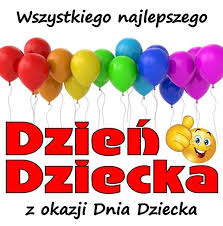 Witajcie przedszkolaki Zachęcam wszystkie dzieci do wykonania  zadań i stworzenia swojej małej książeczki z całego tygodnia. Połącz wykonane karty pracy ze sobą , sznurkiem lub wstążką.Miłej zabawyKasia Wieczorek Zadanie1Uzupełnij w kwadratach brakujące liczby. 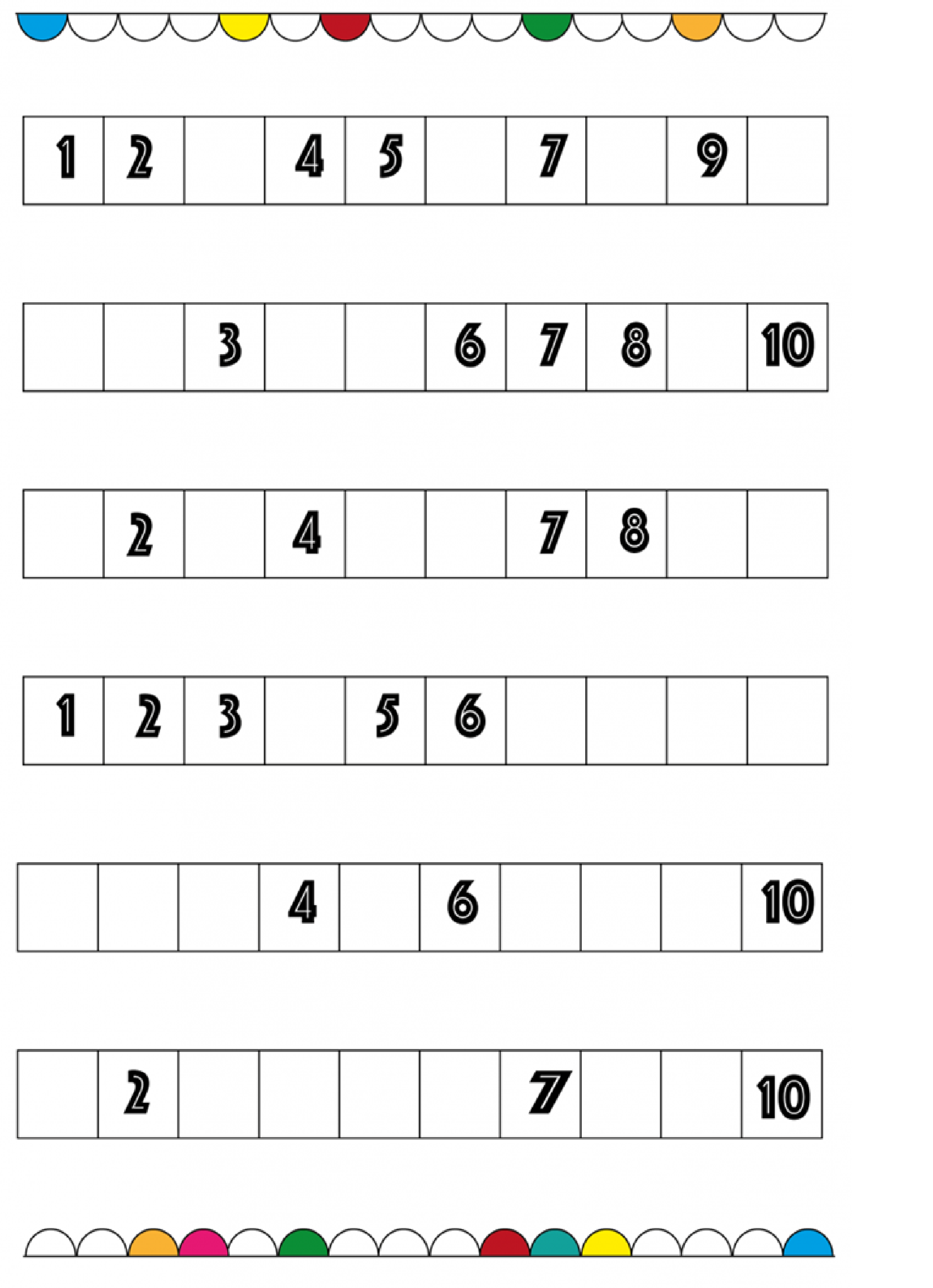 Zadanie 2Pokoloruj na zielono wyznaczone samogłoski  w danym prostokącie. 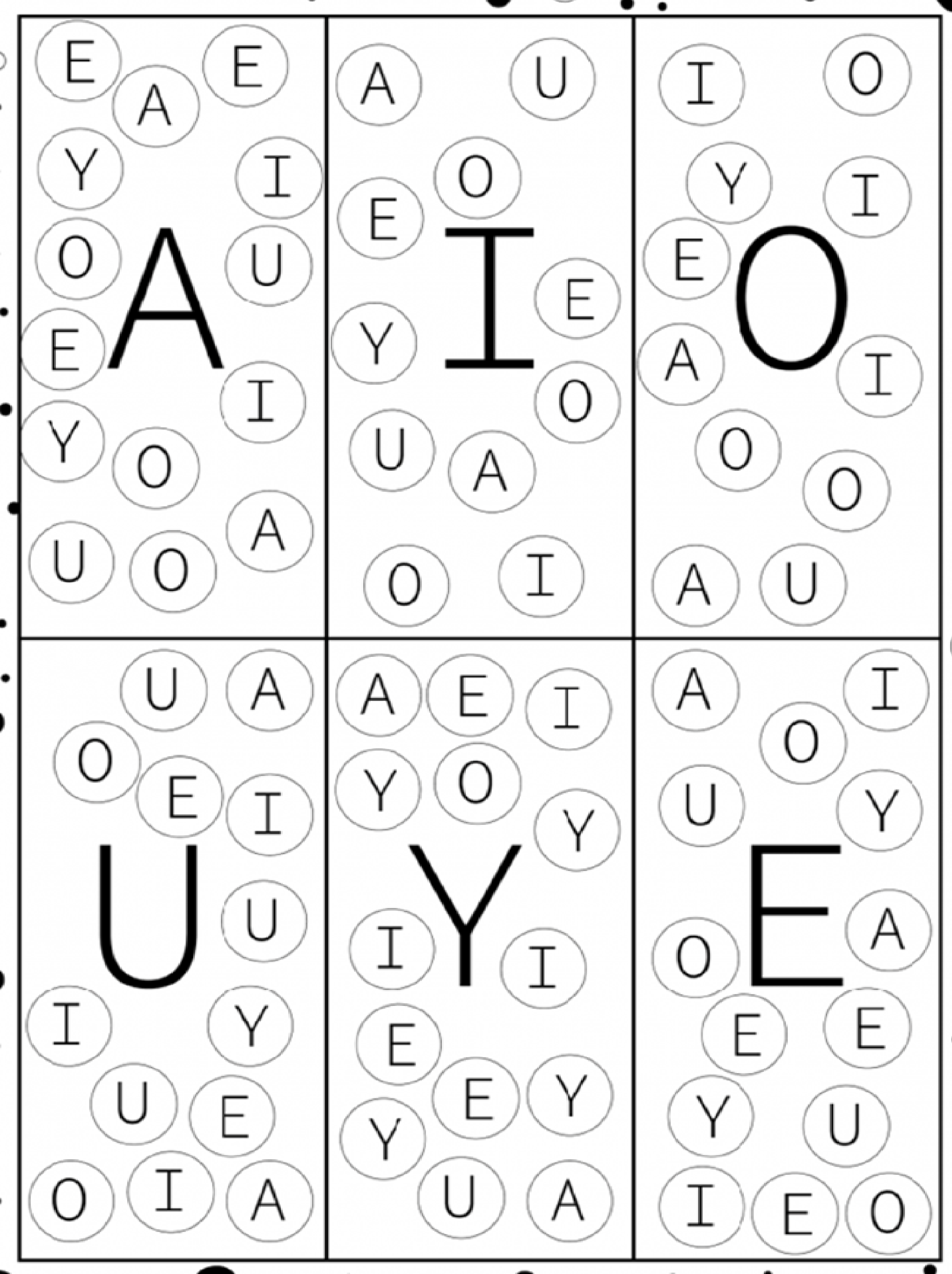 Zadanie 3Rozróżnianie prawej i lewej strony.  Do wyboru wersja łatwiejsza , dwa kierunki prawa     i lewa strona lub trudniejsza , gdzie dodatkowo zostały umieszczone strzałki kierujące    w górę i dół. 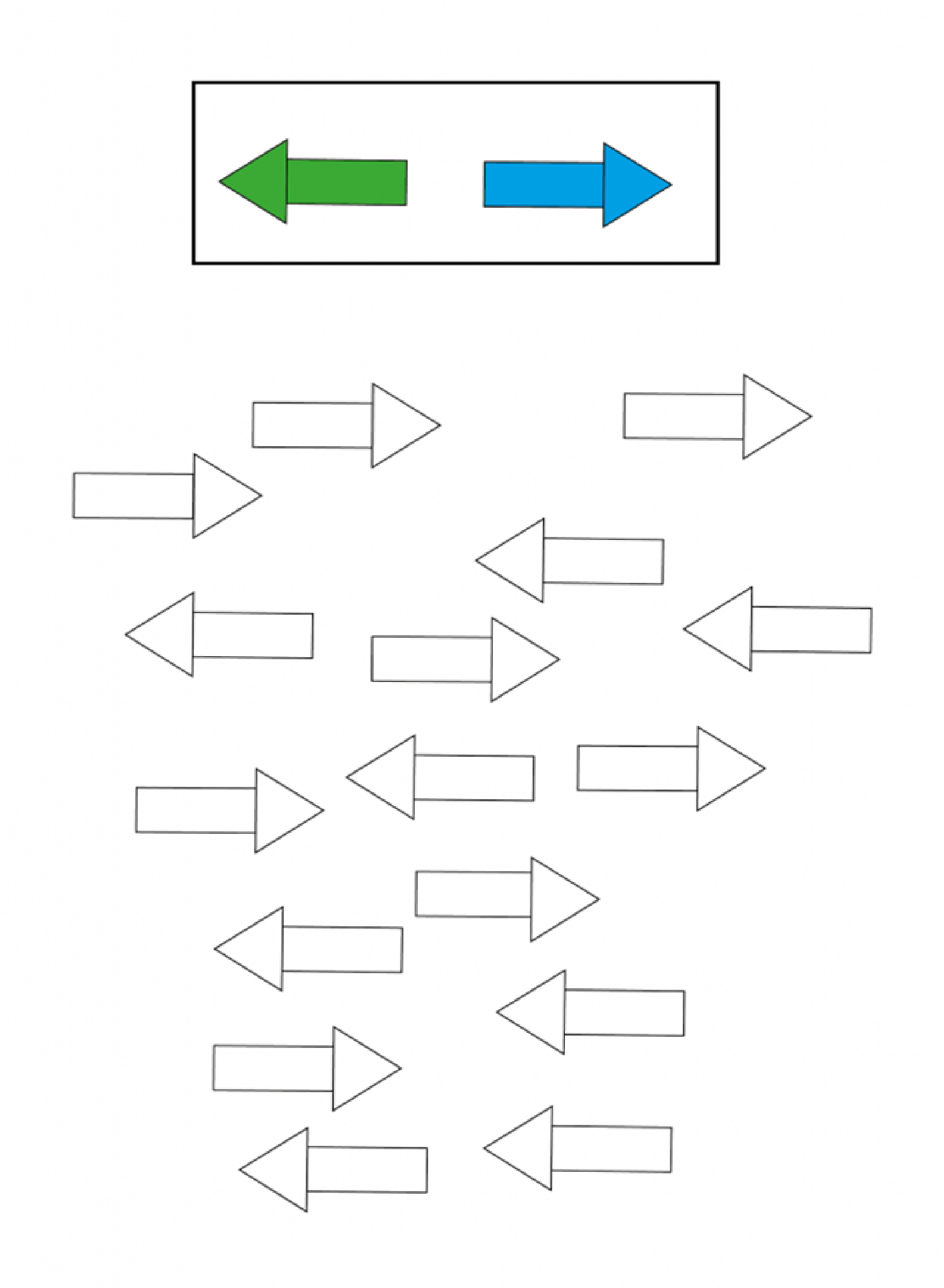 Wersja trudniejsza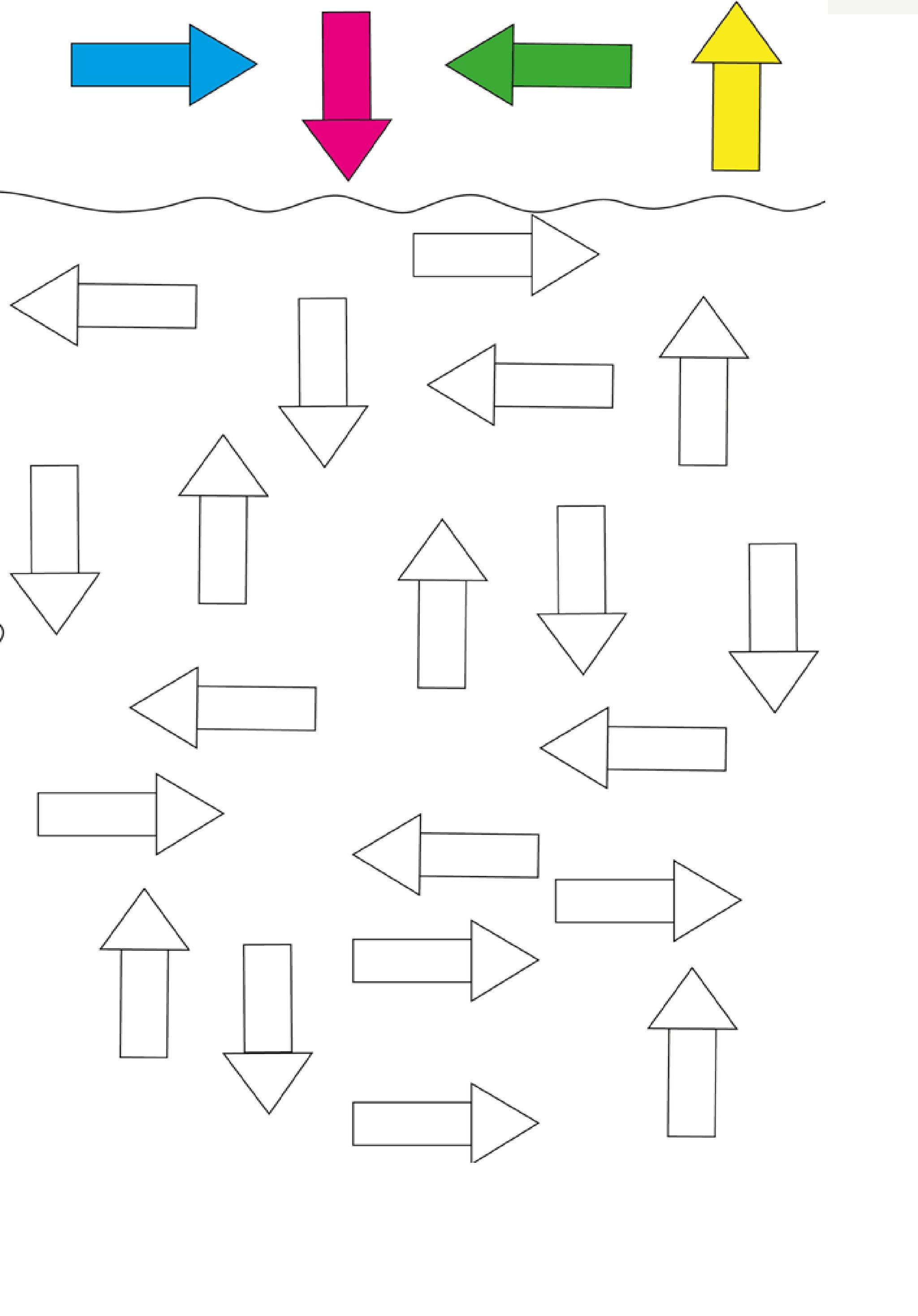 Zadanie 4Zadanie polega na kolorowaniu kwadratów według wzoru. 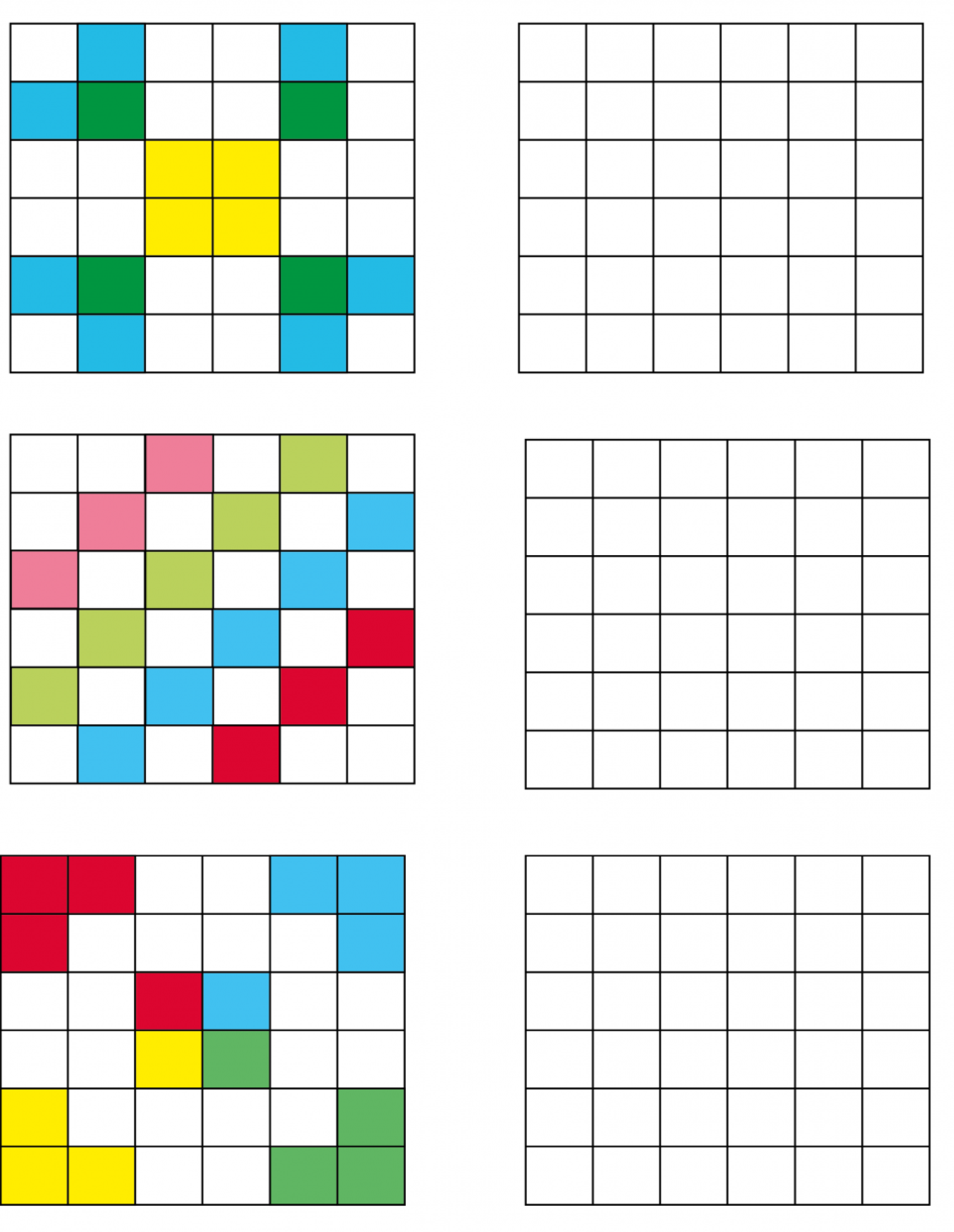 Dodatkowe puste karty do  samodzielnego  tworzenia wzoru. 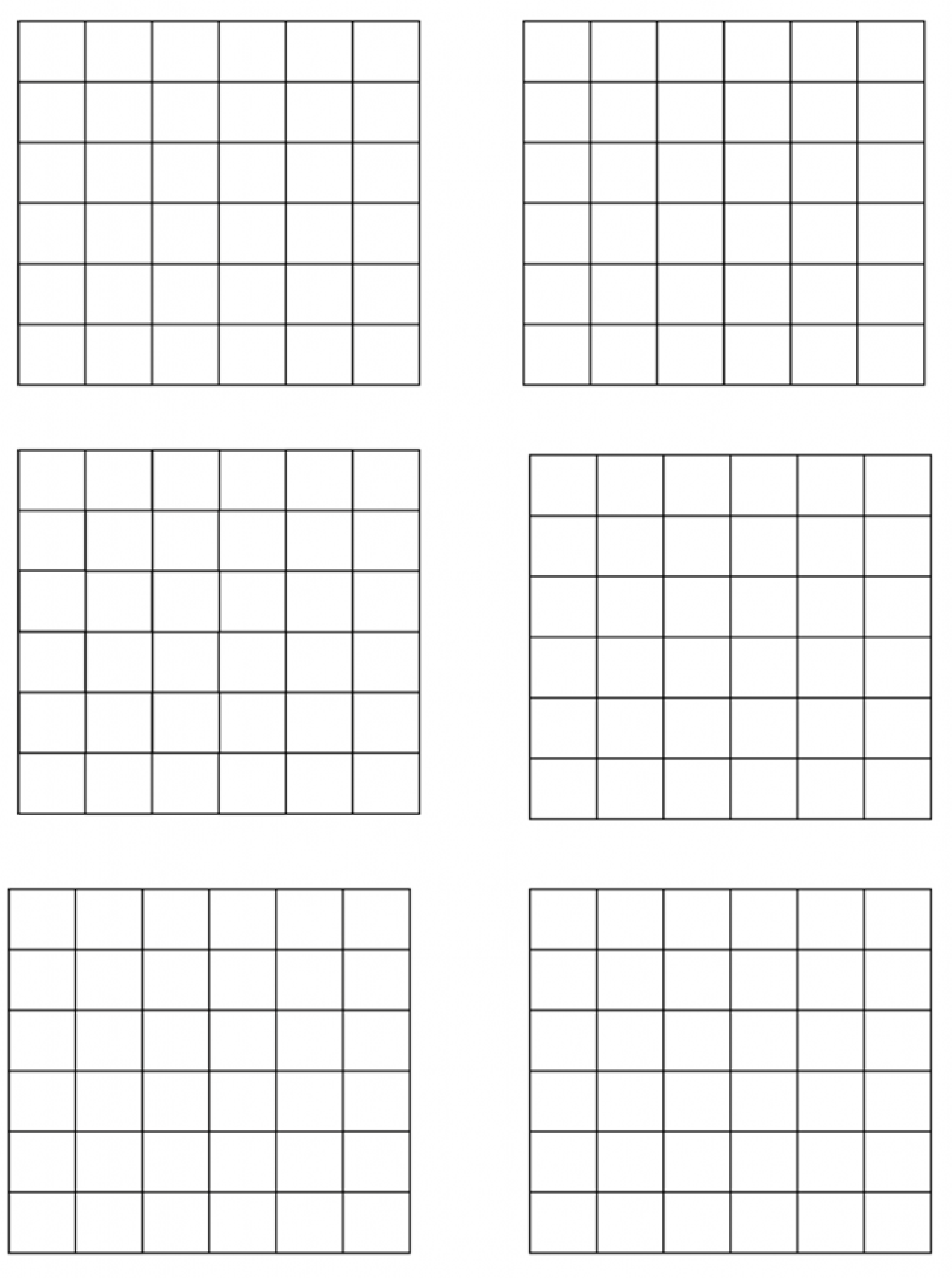 Zadanie 5 Pokoloruj obrazek.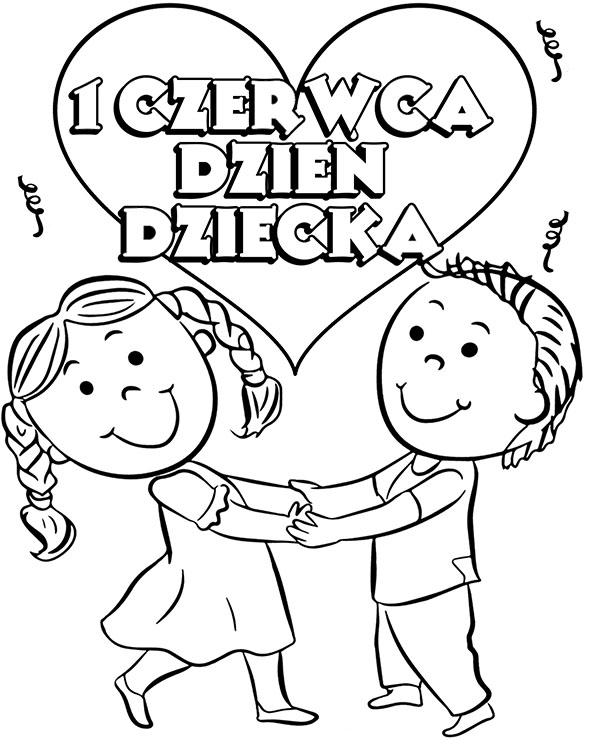 Zadanie 6 Szlaczki- rysuj po śladach.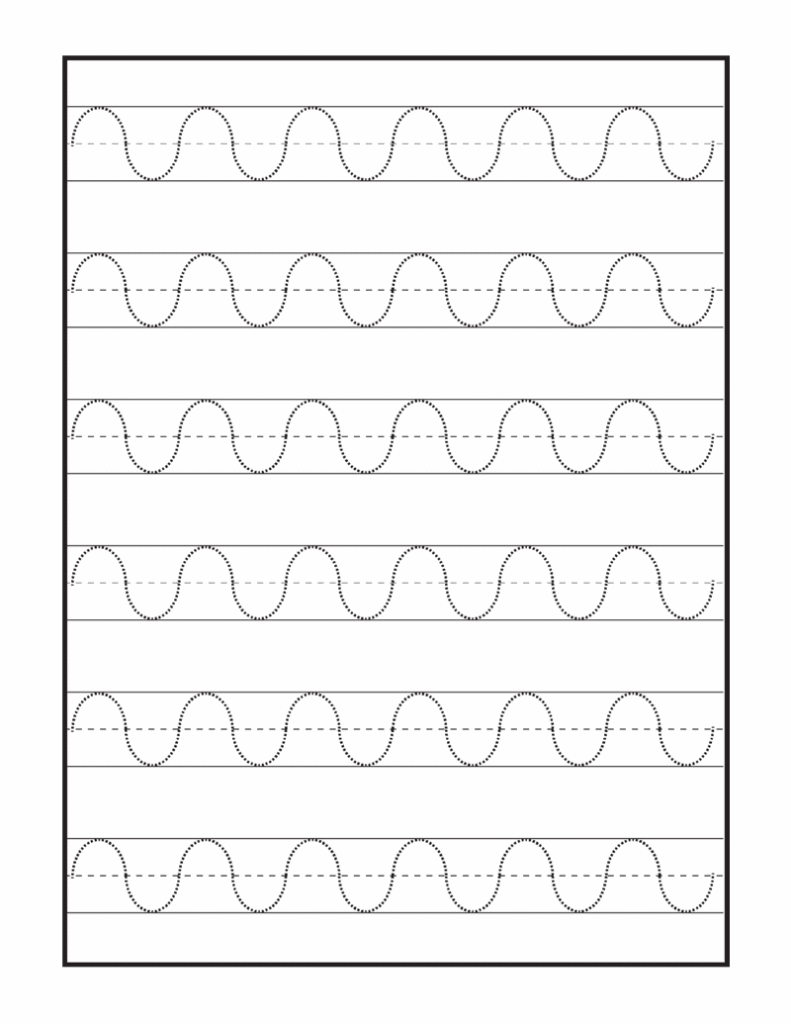 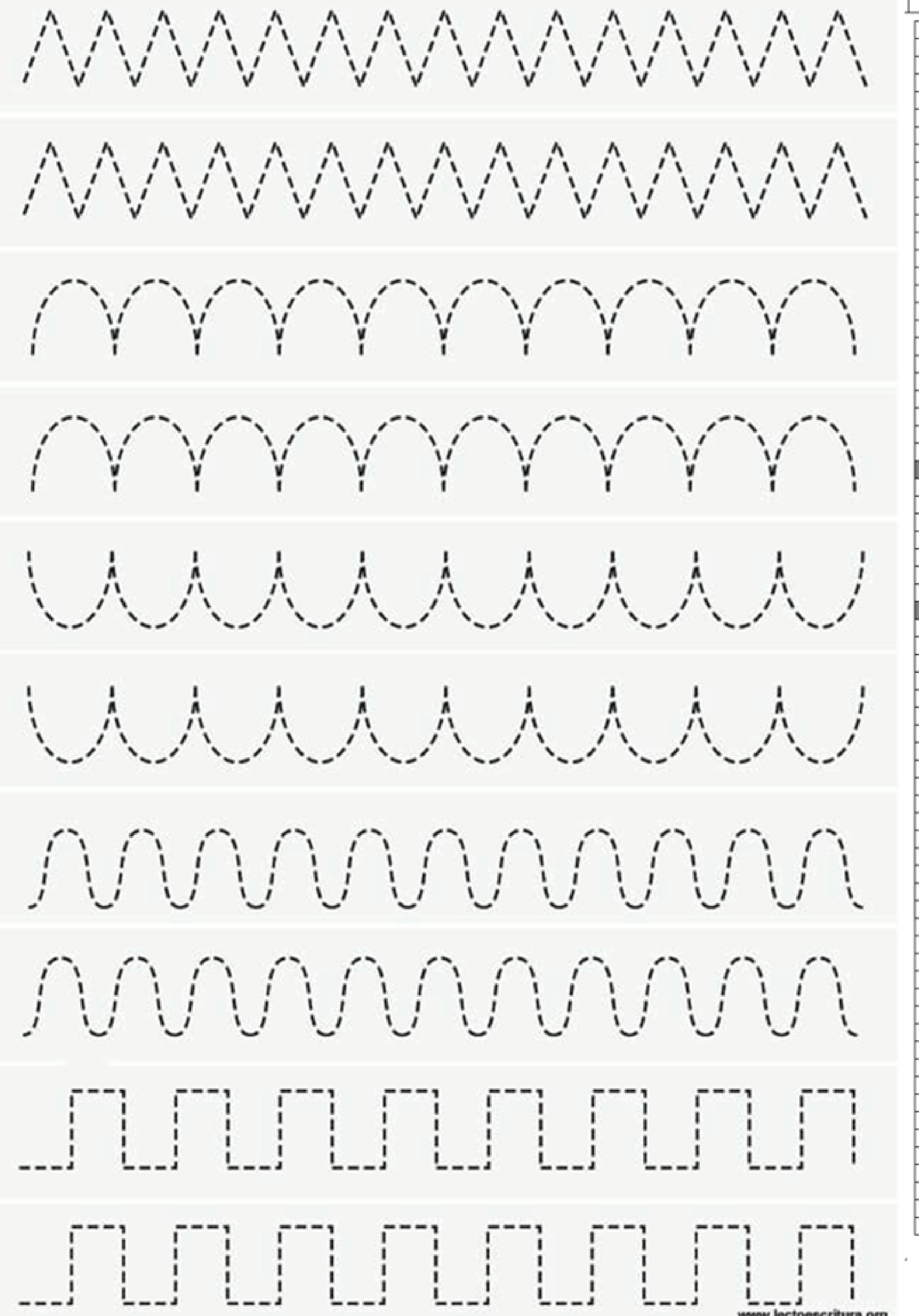 